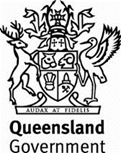 Annexure MRTS84.1Annexure MRTS84.1Annexure MRTS84.1Annexure MRTS84.1Deck Wearing SurfaceDeck Wearing SurfaceDeck Wearing SurfaceDeck Wearing SurfaceSpecific Contract RequirementsSpecific Contract RequirementsSpecific Contract RequirementsSpecific Contract RequirementsContract Number Contract Number Contract Number Note:Note:Clause references within brackets in this Annexure refer to Clauses in the parent Technical Specification MRTS84 unless otherwise noted.Clause references within brackets in this Annexure refer to Clauses in the parent Technical Specification MRTS84 unless otherwise noted.Clause references within brackets in this Annexure refer to Clauses in the parent Technical Specification MRTS84 unless otherwise noted.Clause references within brackets in this Annexure refer to Clauses in the parent Technical Specification MRTS84 unless otherwise noted.Construction procedures (Clause 4.2)Construction procedures (Clause 4.2)Construction procedures (Clause 4.2)Construction procedures (Clause 4.2)Construction procedures (Clause 4.2)  The following construction procedures are required to be submitted to the Administrator.  The following construction procedures are required to be submitted to the Administrator.  The following construction procedures are required to be submitted to the Administrator.  The following construction procedures are required to be submitted to the Administrator.Deck wearing surfaceBitumen based crack sealant – Approved products (Clause 5.2)Deck wearing surfaceBitumen based crack sealant – Approved products (Clause 5.2)Deck wearing surfaceBitumen based crack sealant – Approved products (Clause 5.2)Deck wearing surfaceBitumen based crack sealant – Approved products (Clause 5.2)Deck wearing surfaceBitumen based crack sealant – Approved products (Clause 5.2)    The following products are approved for use as bitumen based crack sealants.    The following products are approved for use as bitumen based crack sealants.    The following products are approved for use as bitumen based crack sealants.    The following products are approved for use as bitumen based crack sealants.Waterproof membrane primer – Approved products (Clause 6)Waterproof membrane primer – Approved products (Clause 6)Waterproof membrane primer application rate (Clause 6)Waterproof membrane primer application rate (Clause 6)Waterproof membrane primer application rate (Clause 6)Waterproof membrane primer application rate (Clause 6)Waterproof membrane primer application rate (Clause 6) The rate of application of the primer shall be The rate of application of the primer shall be The rate of application of the primer shall be  L/m²Type of waterproof membrane (Clause 10.1)Type of waterproof membrane (Clause 10.1)Type of waterproof membrane (Clause 10.1)Type of waterproof membrane (Clause 10.1)Type of waterproof membrane (Clause 10.1)  The waterproof membrane shall be  The waterproof membrane shall be  The waterproof membrane shall be  The waterproof membrane shall be  The waterproof membrane shall be  The waterproof membrane shall beType AType AType BType BType CType CCover aggregate nominal size for waterproof membrane (Clause 10.1)Cover aggregate nominal size for waterproof membrane (Clause 10.1)Cover aggregate nominal size for waterproof membrane (Clause 10.1)Cover aggregate nominal size for waterproof membrane (Clause 10.1)Cover aggregate nominal size for waterproof membrane (Clause 10.1)Cover aggregate nominal size for waterproof membrane (Clause 10.1)The nominal size of cover aggregate for Type A waterproof membrane isThe nominal size of cover aggregate for Type A waterproof membrane ismmThe nominal size of cover aggregate for Type B waterproof membrane isThe nominal size of cover aggregate for Type B waterproof membrane ismmType C waterproofing membrane systems –Approved products (Clause 11.5)Type C waterproofing membrane systems –Approved products (Clause 11.5)Type C waterproofing membrane systems –Approved products (Clause 11.5)Type C waterproofing membrane systems –Approved products (Clause 11.5)Type C waterproofing membrane systems –Approved products (Clause 11.5)Type C waterproofing membrane systems –Approved products (Clause 11.5)Type C waterproofing membrane systems –Approved products (Clause 11.5)The following products are approved for use as a Type C waterproofing membrane systemThe following products are approved for use as a Type C waterproofing membrane systemThe following products are approved for use as a Type C waterproofing membrane systemThe following products are approved for use as a Type C waterproofing membrane systemSupplementary requirements (Clause 13)Supplementary requirements (Clause 13)The following supplementary requirements shall apply.